О плате за содержание жилого помещения муниципального (государственного) жилищного фонда городского округа ТольяттиВ соответствии с Жилищным кодексом Российской Федерации, постановлением Правительства Российской Федерации от 13.08.2006 № 491 «Об утверждении Правил содержания общего имущества в многоквартирном доме и Правил изменения размера платы за содержание и ремонт жилого помещения в случае оказания услуг и выполнения работ по управлению, содержанию и ремонту общего имущества в многоквартирном доме ненадлежащего качества и (или) с перерывами, превышающими установленную продолжительность», руководствуясь Уставом городского округа Тольятти, администрация городского округа Тольятти ПОСТАНОВЛЯЕТ:Установить с 01.07.2022 плату за содержание жилого помещения для нанимателей жилых помещений по договорам социального найма и договорам найма жилых помещений государственного или муниципального жилищного фонда, для собственников жилых помещений, которые не приняли решение о выборе способа управления многоквартирным домом, решение об установлении размера платы за содержание жилого помещения (Приложение № 1) на основании расчета стоимости содержания для нанимателей жилых помещений  по договорам социального найма и договорам найма жилых помещений государственного или муниципального жилищного фонда (Приложение № 1.1).2. Признать утратившим силу с 01.07.2022 постановление администрации городского округа Тольятти от 24.12.2020 № 3935-п/1 «О плате за содержание жилого помещения муниципального (государственного) жилищного фонда городского округа Тольятти».3. Настоящее постановление вступает в силу после официального опубликования с 01.07.2022.4. Организационному управлению администрации городского округа Тольятти (Власов В.А.) опубликовать настоящее постановление в газете «Городские ведомости».5. Контроль за исполнением настоящего постановления возложить на заместителя главы городского округа по финансам, экономике и развитию.Глава городского округа          					          Н.А. Ренц													Приложение 1														к постановлению администрации       городского округа Тольятти                                                                                                                                              от ________ №_____________ПЛАТАза содержание  жилого помещения для нанимателей жилых помещений по договорам социального найма и договорам найма жилых помещений муниципального (государственного) жилищного фондаПримечание:1. В составе платы за содержание жилого помещения не учтены расходы на оплату холодной воды, горячей воды, электрической энергии, потребляемых при содержании общего имущества в многоквартирном доме, отведения сточных вод в целях содержания общего имущества в многоквартирном доме. Указанные расходы включаются в плату за содержание жилого помещения в соответствии с требованиями, установленными статьей 156 Жилищного кодекса Российской Федерации, частью 10 статьи 12 Федерального закона от 29.06.2015 № 176-ФЗ «О внесении изменений в Жилищный кодекс Российской Федерации и отдельные законодательные акты Российской Федерации».2. Цена услуг за 1 кв.м. общей площади в месяц (руб.) с НДС применяется для всех видов жилых помещений, включая коммунальные квартиры и квартиры (комнаты), расположенные в многоквартирных домах, имеющих статус муниципальных общежитий (или утративших статус муниципальных общежитий) и комнаты, расположенные в жилых домах, конструктивная особенность которых предусматривает наличие на этажах (или в блок-секциях) общих кухонь и (или) туалетов, и (или) блоков душевых. 3. При наличии в жилых домах от 9 до 12 этажей включительно 2-х и более лифтов применять ставку согласно пункту 1, за исключением подпунктов 10, 11.4. Плата за содержание жилого помещения сформирована без учета платы за оказание услуг по сбору, вывозу, утилизации (захоронению) мусора и твердых коммунальных отходов.5. Цена услуг за 1 кв.м. общей площади в месяц (руб.) с НДС с 01.01.2022 соответствует цене услуг, утвержденой постановлением администрации городского округа Тольятти от 24.12.2020 № 3935-п/1.Приложение 1.1РАСЧЕТ СТОИМОСТИсодержания жилого помещения для нанимателей жилых помещений по договорам социального найма и договорам найма жилых помещений муниципального (государственного) жилищного фонда с 01.07.2022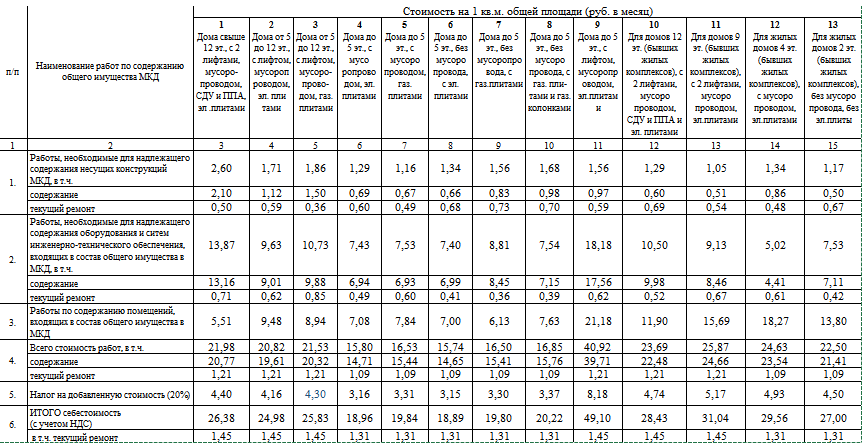 ________________________№ п/пСтепень благоустройстваЦена в расчете на 1 кв.м. общей площади в месяц (руб.) с НДСЦена в расчете на 1 кв.м. общей площади в месяц (руб.) с НДС№ п/пСтепень благоустройствас 01.01.2022с 01.07.202212341.Дома свыше12 этажей, оборудованные 2 лифтами, мусопроводом, системами дымоудаления и противопожарной автоматики, электроплитами25,3626,382.Дома от 5 до12 этажей, оборудованные лифтом, мусопроводом, электроплитами 24,0224,983.Дома от 5 до12 этажей, оборудованные  лифтом, мусопроводом, газовыми плитами24,8425,834.Дома до 5 этажей, оборудованные мусопроводом, электроплитами18,2318,965.Дома до 5 этажей, оборудованные мусопроводом, газовыми плитами19,0719,846.Дома до 5 этажей, без мусопровода, с электроплитами 18,1618,897.Дома до 5 этажей, без мусопровода, с газовыми плитами 19,0419,808.Дома до 5 этажей, без мусопровода,с газовыми плитами и водогрейными газовыми колонками19,4420,229.Дома до 5 этажей, оборудованные лифтом, мусоропроводом, электроплитами47,2249,1010.Для домов 12 этажей (бывших жилых комплексов), оборудованных 2 лифтами и более, мусоропроводом, системами дымоудаления, противопожарной автоматики, электроплитами27,3428,4311.Для домов 9 этажей (бывших жилых комплексов), оборудованных 2лифтами и более, мусоропроводом, электроплитами29,8431,04№ п/пСтепень благоустройстваЦена в расчете на 1 кв.м. общей площади в месяц (руб.) с НДСЦена в расчете на 1 кв.м. общей площади в месяц (руб.) с НДС№ п/пСтепень благоустройствас 01.01.2022с 01.07.202212.Для жилых домов 4 этажей  (бывших жилых комплексов), оборудованных мусоропроводом, электроплитами28,4229,5613.Для жилых домов 2 этажей (бывших жилых комплексов)  без  мусоропровода,  без электроплит 25,9727,00